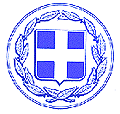 ΝΟΜΟΣ ΗΡΑΚΛΕΙΟΥΔΗΜΟΣ ΗΡΑΚΛΕΙΟΥΔΙΕΥΘΥΝΣΗ ΚΟΙΝΩΝΙΚΗΣ ΑΝΑΠΤΥΞΗΣΤαχ. Δ/νση: Ανδρόγεω 2Πληροφορίες: Φανούρης ΟικονομάκηςΤηλ.: 2813 409128E-mail: koinoniki-anaptixi@heraklion.gr 	ΠΑΡΟΧΗ ΥΠΗΡΕΣΙΑΣ: «ΣΥΝΤΗΡΗΣΗ  ΚΑΙ ΕΠΙΣΚΕΥΗ ΜΗΧΑΝΗΜΑΤΩΝ ΙΑΤΡΕΙΩΝ ΚΑΙ ΦΥΣΙΚΟΘΕΡΑΠΕΥΤΗΡΙΩΝ»      Κ.Α : 15-6265.016                                                                                                                 Προϋπολογισμός : 9.900,00 (με Φ.Π.Α)ΤΙΜΟΛΟΓΙΟ ΠΡΟΣΦΟΡΑΣΤου………………………………………………………………………………….με έδρα………………………………………….………… Οδός…………………………………………αρ………..Τ.Κ………………..Τηλ…………...……….……..Φαξ…………….……………Email:…………………………………………..Ο προσφέρωνΑ/Α ΕΙΔΟΣ ΣΥΣΚΕΥΗΣΜΟΝΤΕΛΟ/ΕΤΑΙΡΙΑΑΝΩΤΑΤΟ ΕΚΤΙΜΩΜΕΝΟ ΚΟΣΤΟΣ ΕΠΙΣΚΕΥΗΣ ΔΥΝΑΤΟΤΗΤΑ ΕΠΙΣΚΕΥΗΣ (Σημειώσατε Χ όπου υπάρχει η δυανατότητα επισκευής)1ΗΛΕΚΤΡΟΘΕΡΑΠΕΙΑMASTER 932 ROLAND SERIE                                                               PAGANIποσοστό έκπτωσης επί του συνόλου2ΥΠΕΡΗΧΑPHYSIOSON EXPERT                                                                       PHYSIOMEDποσοστό έκπτωσης επί του συνόλου3ΥΠΕΡΥΘΡΕΣ ΑΚΤΙΝΕΣTYPE4003/2N                                                                        VERRE ET QUARTZποσοστό έκπτωσης επί του συνόλου4ΗΛΕΚΤΡΟΜΑΛΑΞΗ APPAREIL DE MASSAGE                                                                                 G 5ποσοστό έκπτωσης επί του συνόλου5ΗΛΕΚΤΡΙΚΟ ΚΡΕΒΑΤI   ΚΑΙ   ΣΥΣΤΗΜΑ ΑΝΥΨΩΣΗΣLAK4-F000-230-G   KAI    LAX1-1-1-188-24QGE(J1298A1)             HIWINποσοστό έκπτωσης επί του συνόλου6ΘΕΡΜΑ ΕΠΙΘΕΜΑΤΑ                                                                                                                MEDISTOREποσοστό έκπτωσης επί του συνόλου7ΠΑΡΑΦΙΝΟΛΟΥΤΡΟPARAFFIN SPA  SKINCARE NEW GENERATIONποσοστό έκπτωσης επί του συνόλου8ΣΥΣΚΕΥΗ ΗΛΕΚΤΡΟΘΕΡΑΠΕΙΑΣ (ΕΠΙΤΡΑΠΕΖΙΑ)ENDOMED 482/RF 0498.950 S/N 38700 -ENRAF NONIOUSποσοστό έκπτωσης επί του συνόλου9ΣΥΣΚΕΥΗ ΑΝΑΡΡΟΦΗΣΗΣ ΗΛΕΚΤΡΟΘΕΡΑΠΕΙΑΣ (ΕΠΙΤΡΑΠΕΖΙΑ)VACOTRON 460 /RF 0498.950 S/N 02.740 - ENRAF NONIOUSποσοστό έκπτωσης επί του συνόλου10ΣΥΣΚΕΥΗ ΔΙΑΘΕΡΜΙΑΣ ΒΡΑΧΕΩΝ ΜΙΚΡΟΚΥΜΑΤΩΝ u WAVES -ΤΡΟΧΛΑΤΗVIR 100 -VIDA ELECTRONICAποσοστό έκπτωσης επί του συνόλου11ΣΥΣΚΕΥΗ ΥΠΕΡΗΧΩΝ (ΕΠΙΤΡΑΠΕΖΙΑ ) MODEL SM 3372 S/N 1111 -SHREWSBURY MEDICALποσοστό έκπτωσης επί του συνόλου12ΣΥΣΚΕΥΗ ΥΠΕΡΥΘΡΩΝ -ΤΡΟΧΗΛΑΤΗ TYPE 4003/2N SN 07011154 - VERRE ET QUARTZποσοστό έκπτωσης επί του συνόλου13ΣΥΣΚΕΥΗ ΠΑΡΑΦΙΝΟΛΟΥΤΡΟΥ -ΤΡΟΧΗΛΑΤΗ S/N PH-200 -ΠΑΝΟΣ ΣΚΟΥΤΑΣ ποσοστό έκπτωσης επί του συνόλου14ΣΥΣΚΕΥΗ ΗΛΕΚΤΡΟΜΑΛΑΞΗΣ -ΤΡΟΧΗΛΑΤΗ MODEL NM  G5 -S/N 5219 ποσοστό έκπτωσης επί του συνόλου15ΣΥΣΚΕΥΗ ΔΙΝΟΛΟΥΤΡΟΥ ΚΑΤΩ ΑΚΡΟΥ -ΤΡΟΧΗΛΑΤΗ ποσοστό έκπτωσης επί του συνόλου16ΣΥΣΚΕΥΗ ΗΛΕΚΤΡΟΜΑΛΑΞΗΣ -ΤΡΟΧΗΛΑΤΗ MODEL K  G5 -S/N 56848  APPAREIL DE MASSAGEποσοστό έκπτωσης επί του συνόλου17ΣΥΣΚΕΥΗ LAISER ΦΟΡΗΤΗ  ( ΠΕΠΑΛΑΙΩΜΕΝΗ,ΑΝΩ ΤΩΝ 30 ΕΤΩΝ )MODEL LEVEL LASER M 5000 -S/N 55043ποσοστό έκπτωσης επί του συνόλου18ΣΥΣΚΕΥΗ TENS ΦΟΡΗΤΗ ποσοστό έκπτωσης επί του συνόλου19ΗΛΕΚΤΡΟΘΕΡΑΠΕΙΑ ELECTROMED 2LMFMEDICAL TECHNOLOGYποσοστό έκπτωσης επί του συνόλου20ΗΛΕΚΤΡΟΘΕΡΑΠΕΙΑ MICROFORCE ELECTRONICMEDISTOREποσοστό έκπτωσης επί του συνόλου21ΔΙΑΘΕΡΜΙΑ ΜΙΚΡΟΚΥΜΑΤΩΝ SHORTWAVE SW-180ITOποσοστό έκπτωσης επί του συνόλου22ΛΕΙΖΕΡ MEDILASERMEDICAL TECHNOLOGYποσοστό έκπτωσης επί του συνόλου23ΥΠΕΡΗΧΟΣ F230 ULTRASONIC THERAPYMEDISTOREποσοστό έκπτωσης επί του συνόλου24ΗΛΕΚΤΡΟΜΑΛΑΞΗ SLIM INSTRUMENT LS-1200SLIM INSTRUMENTποσοστό έκπτωσης επί του συνόλου25ΗΛΕΚΤΡΙΚΟΣ ΤΑΠΗΤΑΣ PROTEUS MTM 7520PROTEUSποσοστό έκπτωσης επί του συνόλου26ΔΙΝΟΛΟΥΤΡΟΕΛΛΗΝΙΚΟποσοστό έκπτωσης επί του συνόλου27ΗΛΕΚΤΡΟΘΕΡΑΠΕΙΑMICROFORSE   IASIS-3ποσοστό έκπτωσης επί του συνόλου28ΥΠΕΡΥΘΡΗ ΛΑΜΠΑVERRE ET QUARTZ   TYPE 4003/2Nποσοστό έκπτωσης επί του συνόλου29ΥΠΕΡΗΧΟΣUNIPHY   PHYACTION 190 iποσοστό έκπτωσης επί του συνόλου30ΗΛΕΚΤΡΟΜΑΛΑΞΗPRESIDENT G5ποσοστό έκπτωσης επί του συνόλου31ΠΑΡΑΦΙΝΟΛΟΥΤΡΟ ΤΡΟΧ.ΕΛΛΗΝΙΚΟποσοστό έκπτωσης επί του συνόλου32ΠΟΛΥΖΥΓΟTYΠOY NORSE  ΕΛΛΗΝΙΚΟποσοστό έκπτωσης επί του συνόλου33ΗΛΕΚΤΡΙΚΟΣ ΔΙΑΔΡΟΜΟΣPEGASUS    MT-805ποσοστό έκπτωσης επί του συνόλου34ΚΡΕΒΑΤΙ ΘΕΡΑΠ. ΥΔΡΑΥΛΙΚΟMEDICAL STAR     CHINESPORTποσοστό έκπτωσης επί του συνόλου35ΣΥΣΚΕΥΗ ΗΛΕΚΤΡΟΜΑΛΑΞΕΩΝM6 PROFESSIONAL/RIDOποσοστό έκπτωσης επί του συνόλου36ΣΥΣΚΕΥΗ ΗΛΕΚΤΡΟΘΕΡΑΠΕΙΑΣPHYSIOMED JUBILEE/PHYSIOMEDποσοστό έκπτωσης επί του συνόλου37ΣΥΣΚΕΥΗ VACUUM ΓΙΑ ΗΛΕΚΤΡΟΘΕΡΑΠΕΙΑPHYSIOMED EXPERT/ PHYSIOMEDποσοστό έκπτωσης επί του συνόλου38ΣΥΣΚΕΥΗ ΥΠΕΡΗΧΩΝPHYSIOSON BASIC/PHYSIOMEDποσοστό έκπτωσης επί του συνόλου39ΣΥΣΚΕΥΗ ΥΠΕΡΥΘΡΩΝFYSIO TECHNICAποσοστό έκπτωσης επί του συνόλου40ΣΥΣΚΕΥΗ LASERLIFE ENERGY/PAGANIποσοστό έκπτωσης επί του συνόλου41ΣΥΣΚΕΥΗ ΔΙΑΘΕΡΜΙΑΣPHYSIOTHERM-M/ PHYSIOMEDποσοστό έκπτωσης επί του συνόλου42ΣΥΣΚΕΥΗ ΗΛ/ΠΕΙΑΣ ΓΙΑ ΘΕΡΑΠΕΙΑ ΚΑΤ ΟΙΚΟΝOK GUMMY/MEDYCAL GYMποσοστό έκπτωσης επί του συνόλου43ΣΥΣΚΕΥΗ ΠΑΡΑΦΙΝΟΛΟΥΤΡΟΥPHYSIOTECHNICAποσοστό έκπτωσης επί του συνόλου44ΔΙΑΔΡΟΜΟΣ ΓΥΜΝΑΣΤΙΚΗΣ (ΔΕΝ ΛΕΙΤΟΥΡΓΕΙ)1060HR/ SPORTS ARTποσοστό έκπτωσης επί του συνόλου45ΣΥΣΚΕΥΗ ΗΛΕΚΤΡΟΘΕΡΑΠΕΙΑΣENRAF  NONIUSποσοστό έκπτωσης επί του συνόλου46ΣΥΣΚΕΥΗ ΥΠΕΡΗΧΩΝSONOKINE/PAGANIποσοστό έκπτωσης επί του συνόλου47ΣΥΣΚΕΥΗ ΜΑΓΝΗΤΙΚΩΝ ΠΕΔΙΩΝPAGANI ELF98H/PAGANIποσοστό έκπτωσης επί του συνόλου48ΣΥΣΚΕΥΗ ΗΛΕΚΤΡΟΜΑΛΑΞΗΣARENDSποσοστό έκπτωσης επί του συνόλου49ΣΥΣΚΕΥΗ ΔΙΑΘΕΡΜΙΑΣRX250P2/PAGANIποσοστό έκπτωσης επί του συνόλου50ΣΥΣΚΕΥΗ ΥΠΕΡΥΘΡΩΝMEDICOποσοστό έκπτωσης επί του συνόλου51ΗλεκτροθεραπείαENRAF NONIUS ENDOMED 482ποσοστό έκπτωσης επί του συνόλου52ΗλεκτρομάλαξηSAS G5 EUROPE PRODUIT NEWMATICποσοστό έκπτωσης επί του συνόλου53ΥπέρηχοςENRAF NONIUS SONOPULS 490ποσοστό έκπτωσης επί του συνόλου54Λάμπα υπέρηθρης θέρμανσηςVERRE & QUARTZ TYPE 4003/2Nποσοστό έκπτωσης επί του συνόλου55Συσκευή διαθερμίαςFISIOLINE MODEL FISIOWAVEποσοστό έκπτωσης επί του συνόλου56Συσκευή αναρόφησης ENRAF NONIUS VACOTRON 460ποσοστό έκπτωσης επί του συνόλου57Ηλεκτρικός διάδρομοςTOORX TRX 50 S EVOποσοστό έκπτωσης επί του συνόλου58Πολυμηχάνημα εκγύμνασηςTOORX MSX 50ποσοστό έκπτωσης επί του συνόλου59Συσκευή παραφεινόλουτρουWAX WARMER ITEM NO 8006Aποσοστό έκπτωσης επί του συνόλου60Συσκευή μηχανικής εκγύμνασης πρινισμού υπτιασμούποσοστό έκπτωσης επί του συνόλου61Συσκευή μηχανικής εκγύμνασης κάμψης έκτασης καρπούποσοστό έκπτωσης επί του συνόλου62ΗΛΕΚΤ/ΠΕΙΑ- ΑΝΑΡΡΟΦΗΣΗFYSIOMEDποσοστό έκπτωσης επί του συνόλου63ΔΙΑΘΕΡΜΙΑ ΜΥΚΡΟΚΥΜΑΤΩΝ  PHYSIOTHERM-Mποσοστό έκπτωσης επί του συνόλου64ΠΑΡΑΦΙΝΟΛΟΥΤΡΟ ΤΡΟΧΗΛΑΤΟ 5 ΛΙΤΡΩΝ ποσοστό έκπτωσης επί του συνόλου65ΥΠΕΡΗΧΟΣ COSMOGAMMA F230ποσοστό έκπτωσης επί του συνόλου66ΔΙΑΘΕΡΜΙΑ ΥΠΕΡΥΘΡΩΝ                    VERRE ET QUARTZ  TYPE40031Rποσοστό έκπτωσης επί του συνόλου67ΗΛΕΚΤΡΟΜΑΛΑΞΗ  YOUNGIL  M-7ποσοστό έκπτωσης επί του συνόλου68ΔΙΑΔΡΟΜΟΣ ΒΑΔΙΣΗΣ PROTEUS  GBM-2050ποσοστό έκπτωσης επί του συνόλου69ΠΟΛΥΖΥΓΟ ΤΟΙΧΟΥ ποσοστό έκπτωσης επί του συνόλου70ΤΡΟΧΟΣ ΩΜΟΥ ΜΕΤΑΛΛΙΚΟΣ ποσοστό έκπτωσης επί του συνόλου71ΚΑΡΕΚΛΑ ΗΡΑΚΛΗΣ ΓΙΑ ΕΝΔΥΝΑΜΩΣΗ ΚΑΤΩ ΑΚΡΩΝποσοστό έκπτωσης επί του συνόλου72ΔΑΚΤΥΛΙΕΡΑ ΞΥΛΙΝΗποσοστό έκπτωσης επί του συνόλου73Συσκευή ηλεκτροθεραπείας καναλιών επιτραπέζιαENDOMED 482 ELECTROTHERAPY DEVICE S/N 49838703, 49838700, 49838696  ENRAF NONIUS.ποσοστό έκπτωσης επί του συνόλου74Συσκευή αναρρόφησης επιτραπέζιαVACOTRON 460 S/N: 2754, 2740, 2755ποσοστό έκπτωσης επί του συνόλου75Συσκευή υπερήχου επιτραπέζιαSONO PLUS 590 ENRAF NONIUSποσοστό έκπτωσης επί του συνόλου76Συσκευή LASER, τροχήλατηPR999 500 MW MEDICAL ITALIAποσοστό έκπτωσης επί του συνόλου77Λάμπα Υπερύθρων, τροχήλατη με βραχίονα G5 NEWMATIC K3, 24V WITH ROLLING SSORY S/N: RC6190ποσοστό έκπτωσης επί του συνόλου78Συσκευή Διαθερμίας, βραχέων κυμάτων τροχήλατηCURAPLUS 690 ENRAF NONIUS.ποσοστό έκπτωσης επί του συνόλου79Συσκευή ηλεκτροθεραπείας καναλιών επιτραπέζιαENDOMED 582 ENRAF NONIUSποσοστό έκπτωσης επί του συνόλου